Publicado en Teatro del Châtelet (Francia, Gala del Balón de Oro) el 18/10/2022 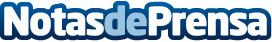 La firma Jesús Peiró viste con el look "Noir Tour Eiffel" a Alexia PutellasAlexia Putellas, la flamante ganadora del balón de oro 2022, ha recibido el premio vestida con una creación exclusiva de la marca JESUS PEIRODatos de contacto:Evelyn Fernandez Sanchezemma@antipodescomunicacion.com+34 618877417Nota de prensa publicada en: https://www.notasdeprensa.es/la-firma-jesus-peiro-viste-con-el-look-noir1 Categorias: Internacional Moda Fútbol Marketing Eventos Celebraciones Premios http://www.notasdeprensa.es